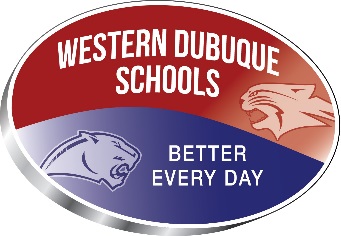 Cascade Elementary (PS-5)Phone	563-663-9639Fax	563-852-7322Cascade Jr./Sr. High (6-12) Home of the CougarsPhone	563-663-9640Fax	563-852-7186Drexler Middle (6-8)Phone	563-663-9651Fax	563-744-3711Dyersville Elementary (PS-5)Phone	563-663-9641Fax	563-875-8265Epworth Elementary (PS-5Phone	563-663-9653Fax	563-876-3208Farley Elementary (PS-5)Phone	563-663-9652Fax	563-744-9190Peosta Elementary (PS-5)Phone	563-663-9320Fax	563-588-9013Western Dubuque High (9-12)Home of the BobcatsPhone	563-663-9642Fax	563-876-5512Maintenance/TransportationPhone	563-663-9626Fax	563-744-9001Western Dubuque Community School District310 4th Street S.W., P.O. Box 68          Farley, Iowa  52046-9513Phone: 563-663-9626 		 Fax: 563-744-3093     		Website: www.wdbqschools.org